PAUTA DA SESSÃO ORDINÁRIA - 18 de Abril de 2023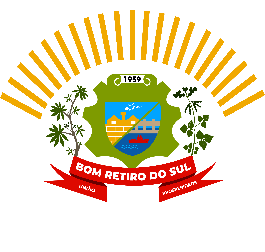 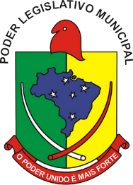 Invocando a proteção de Deus Declaro Aberta esta Sessão que é de Caráter Ordinário e Convido a Todos para Rezar o Pai Nosso.Declaro aberto I – PEQUENO EXPEDIENTE:    Declaro aberto II – GRANDE EXPEDIENTE: Discussão das matérias apresentadas:  (5 minutos para cada vereador que o desejar)  III- COMUNICAÇÃO DOS LÍDERES DE BANCADA:      (3 minutos para cada Líder que o desejar)  INTERVALO (Facultativo Até 15 Minutos).IV – DECLARO ABERTA A ORDEM DO DIA(Declaro ENCERRADA a Ordem do Dia) V- EXPLICAÇOES PESSOAIS: (5 minutos para cada vereador que o desejar) 	VI - NADA MAIS HAVENDO A TRATAR, INVOCANDO A PROTEÇÃO DE DEUS DECLARO ENCERRADA ESTA SESSÃO QUE FOI DE CARÁTER ORDINARIO E CONVIDO A TODOS OS PRESENTES PARA A PROXIMA SESSÃO ORDINÁRIA NO DIA 25 DE ABRIL DE 2023.Ata: 013/2023  PROJETOS DE LEI ORIUNDOS DO EXECUTIVO:CORRESPONDENCIAS:047/2023048/2023049/2023INDICAÇÕES:050/2023PROJETOS DE LEI ORIUNDOS DO LEGISLATIVO:CLOVIS PEREIRA DOS SANTOSDIOGO ANTONIOLLIFABIO PORTO MARTINSJAIRO MARTINS GARCIASJOÃO PEDRO PAZUCHSILVIO ROBERTO PORTZANTONIO GILBERTO PORTZASTOR JOSÉ ELYJOÃO BATISTA FERREIRAJAIRO MARTINS GARCIASGOVJOÃO BATISTA FERREIRAPSBDIOGO ANTONIOLLIPTBSILVIO ROBERTO PORTZMDBANTONIO GILBERTO PORTZUB CLOVIS PEREIRA DOS SANTOSPDTJAIRO MARTINS GARCIASPLVOTAÇÕES INDICAÇÕESPROJETOS DE LEI ORIUNDOS DO EXECUTIVO:047/2023 (Autoriza Abertura Crédito Especial no Orçamento)048/2023(Dispõe sobre isenção Programa Milho Troca-Troca)049/2023(Autoriza firmar parceria com AEPA)050/2023(Autoriza firmar Convênio HCSA - Obstetricia)PROJETOS DE LEI ORIUNDOS DO LEGISLATIVO004/2023 – JOÃO BATISTA FERREIRA - Baixado(Dispõe sobre a proibição de fogos de artificio com estampido)EXPLICAÇÕES PESSOAISOBSERVAÇÕESCLOVIS PEREIRA DOS SANTOSDIOGO ANTONIOLLIFABIO PORTO MARTINSJAIRO MARTINS GARCIASJOÃO PEDRO PAZUCHSILVIO ROBERTO PORTZANTONIO GILBERTO PORTZASTOR JOSÉ ELYJOÃO BATISTA FERREIRA